Муниципальное бюджетное дошкольное образовательное учреждение «Детский сад № 43»ПРИКАЗ10.03.2023 г.                                                                                           № 27Об утверждении Порядка уведомления работодателя о фактах обращения в целях склонения работника МБДОУ «Детский сад № 43» к совершению коррупционных правонарушений и перечень сведений, содержащихся в указанных уведомленияхВо исполнение статьи Федерального закона от 25.12.2008 № 273-ФЗ 
«О противодействии коррупции»ПРИКАЗЫВАЮ: Утвердить прилагаемый порядок уведомления работодателя о фактах обращения в целях склонения работника МБДОУ «Детский сад № 43» к совершению коррупционных правонарушений иперечень сведений, содержащихся в указанных уведомлениях.Контроль за исполнением настоящего приказа оставляю за собой.Заведующий МБДОУ «Детский сад № 43»                  О.В. Питиримова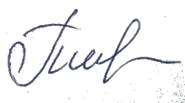                                                                           Утвержден приказом№ 27 от 10.03.2023г. Заведующий МБДОУ 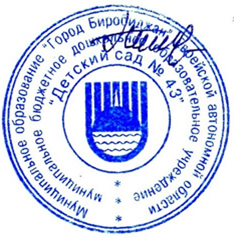 «Детский сад № 43»О.В. ПитиримоваПорядокуведомления работодателя о фактах обращенияв целях склонения работника муниципального бюджетного дошкольного образовательного учреждения «Детский сад № 43»к совершению коррупционных правонарушений и перечень сведений, содержащихся в указанных уведомлениях1. Настоящие Порядок уведомления работодателя о фактах обращения в целях склонения работника учреждения(организации) к совершению коррупционных правонарушений и перечень сведений, содержащихся в указанных уведомлениях (далее - Порядок), разработаны во исполнение положений Федерального закона от 25.12.2008 № 273-ФЗ «О противодействии коррупции», устанавливают способы уведомления работодателя о фактах обращения в целях склонения работника Муниципального бюджетного дошкольного образовательного учреждения «Детский сад № 43»,к совершению коррупционных правонарушений (далее – уведомление) и включают вопросы организации проверки этих сведений и порядок регистрации уведомлений.2. Уведомление составляется письменно в 2 экземплярах по форме согласно приложению к настоящему Порядку и передается лицу, ответственному за работу по противодействию коррупции, в том числе, если работник муниципального бюджетного дошкольного образовательного учреждения «Детский сад № 43», уже обратился по этому вопросу в правоохранительные органы.3. Работник муниципального бюджетного дошкольного образовательного учреждения «Детский сад № 43» обязан в течение одного рабочего дня уведомить работодателя обо всех случаях обращения к нему каких-либо лиц в целях склонения его к совершению коррупционных правонарушений.В случае нахождения работника муниципального бюджетного дошкольного образовательного учреждения «Детский сад № 43» в командировке, в отпуске, вне места работы он обязан уведомить работодателя об указанных фактах в течение одного рабочего дня с момента прибытия в муниципального бюджетного дошкольного образовательного учреждения «Детский сад № 43».4. Перечень сведений, подлежащих включению в уведомление, должен содержать:- фамилию, имя, отчество, должность, место жительства и телефон лица, направившего уведомление;- описание обстоятельств, при которых стало известно о случаях обращения к работнику муниципального бюджетного дошкольного образовательного учреждения «Детский сад № 43»,в связи с исполнением им должностных обязанностей каких-либо лиц в целях склонения его к совершению коррупционных правонарушений (дата, место, время, другие условия). Если уведомление направляется работником муниципального бюджетного дошкольного образовательного учреждения «Детский сад № 43», указанным в пункте 9 настоящего Порядка, указываются фамилия, имя, отчество и должность работника муниципального бюджетного дошкольного образовательного учреждения «Детский сад № 43»,которого склоняют к совершению коррупционных правонарушений;- подробные сведения о коррупционных правонарушениях, которые должен был бы совершить работник муниципального бюджетного дошкольного образовательного учреждения «Детский сад № 43», по просьбе обратившихся лиц;- все известные сведения о физическом (юридическом) лице, склоняющем работника муниципального бюджетного дошкольного образовательного учреждения «Детский сад № 43»к коррупционному правонарушению;- способ и обстоятельства склонения работника Муниципального бюджетного дошкольного образовательного учреждения «Детский сад № 43»к коррупционному правонарушению, а также информацию об отказе (согласии) работника Муниципального бюджетного дошкольного образовательного учреждения «Детский сад № 43»принять предложение лица о совершении коррупционного правонарушения.5. Уведомления подлежат обязательной незамедлительной регистрации в специальном журнале, который должен быть прошит и пронумерован, а также заверен печатью муниципального бюджетного дошкольного образовательного учреждения «Детский сад № 43».Ведение журнала возлагается на лицо, ответственное за работу по противодействию коррупции.Запрещается отражать в журнале ставшие известными сведения о частной жизни заявителя, его личной и семейной тайне, а также иную конфиденциальную информацию, охраняемую законом.Отказ в регистрации уведомления не допускается.Первый экземпляр зарегистрированного уведомления с приложенными документами в течение 1 рабочего дня передается работодателю, второй экземпляр с отметкой о регистрации отдается работнику муниципального бюджетного дошкольного образовательного учреждения «Детский сад № 43».6. Конфиденциальность содержащихся в уведомлении сведений обеспечивается лицом, ответственным за работу по противодействию коррупции.7. Уведомление направляется работодателем в территориальные органы Прокуратуры Российской Федерации, Министерства внутренних дел Российской Федерации, Федеральной службы безопасности Российской Федерации не позднее 7 дней с даты регистрации уведомления. По решению работодателя уведомление может направляться как одновременно во все указанные государственные органы, так и в один из них по компетенции.8. Работник муниципального бюджетного дошкольного образовательного учреждения «Детский сад № 43», которому стало известно о фактах обращения каких-либо лиц к иным работникам Муниципального бюджетного дошкольного образовательного учреждения «Детский сад № 43»в связи с исполнением ими служебных обязанностей в целях склонения их к совершению коррупционных правонарушений, вправе уведомлять об этом работодателя в порядке, аналогичном настоящему Порядку.9. Государственная защита работника муниципального бюджетного дошкольного образовательного учреждения «Детский сад № 43», уведомившего работодателя о фактах обращения к нему каких-либо лиц в целях склонения его к совершению коррупционных правонарушений, обеспечивается в соответствии с законодательством Российской Федерации.10. Работодатель принимает меры по защите работника муниципального бюджетного дошкольного образовательного учреждения «Детский сад № 43», уведомившего работодателя о фактах обращения к нему каких-либо лиц в целях склонения его к совершению коррупционных правонарушений или о фактах обращения каких-либо лиц к иным работникам муниципального бюджетного дошкольного образовательного учреждения «Детский сад № 43» в связи с исполнением ими служебных обязанностей в целях склонения их к совершению коррупционных правонарушений, в части обеспечения данному работнику Муниципального бюджетного дошкольного образовательного учреждения «Детский сад № 43»гарантий, предотвращающих его неправомерное увольнение, перевод на нижестоящую должность, лишение или снижение размера премии, перенос времени отпуска, привлечение к дисциплинарной ответственности в период рассмотрения представленного работник учреждения (организации) уведомления.Приложениек Порядку уведомления работодателя о фактах обращения в целяхсклонения работника учреждения (организации)к совершению коррупционных правонарушенийи перечню сведений, содержащихся в указанных уведомленияхРуководителю МБДОУ «Детский сад № 43»О.В. Питиримовой                                   от _____________________________________(ФИО, должность работник учреждения (организации),место жительства, телефон)УВЕДОМЛЕНИЕо факте обращения в целях склонения работника учреждения (организации)
к совершению коррупционных правонарушенийСообщаю, что:1. ______________________________________________________________(обстоятельства, при которых стало известно о случаях обращения__________________________________________________________________к работнику учреждения (организации) в связи с исполнением__________________________________________________________________им служебных обязанностей каких-либо лиц в целях склонения его__________________________________________________________________к совершению коррупционных правонарушений (дата, место, время, другие условия)2. ______________________________________________________________(подробные сведения о коррупционных правонарушениях, которые должен был бы_____________________________________________________________________________совершить работник учреждения (организации) по просьбе обратившихся лиц)3. ______________________________________________________________(все известные сведения о физическом (юридическом) лице, склоняющем работника__________________________________________________________________учреждения (организации) к коррупционному правонарушению)4. ______________________________________________________________(способ и обстоятельства склонения к коррупционному правонарушению__________________________________________________________________(подкуп, угроза, обман и т.д.), а также информация об отказе(согласии) работника__________________________________________________________________учреждения (организации) принять предложение о совершении коррупционного правонарушения)___________________________________(дата, подпись, инициалы и фамилия)